О привлечении главы администрации сельского поселенияТактагуловский сельсовет к дисциплинарной ответственности.       Рассмотрев представление прокурора района №10-2022 от 05.05.2022 года об устранении нарушений законодательства о жилищно-коммунальном хозяйстве и об охране окружающей средыР Е Ш И Л :1.За нарушение федерального законодательства о жилищно-коммунальном хозяйстве и об охране окружающей среды главе администрации сельского поселения Тактагуловский сельсовет А.М. Кадырову объявить замечание. Председатель Советасельского поселения Тактагуловский сельсовет муниципального района Бакалинский районРеспублики Башкортостан                                                            Л.М. АхуноваБашкортостан РеспубликаҺыБакалы районымуниципаль районыныңТоктагол ауыл советыауыл биләмәһе Советы452655, Токтагол ауылыЙэштэр урамы, 9, тел. 2-98-36https://taktagul.rue-mail: Taktagul2008@yandex.ru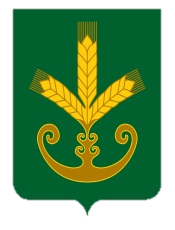 Республика БашкортостанСовет сельского поселенияТактагуловский сельсоветмуниципального районаБакалинский район452655, с. Тактагуловоул. Молодежная, 9, тел. 2-98-36https://taktagul.ru  e-mail: Taktagul2008@yandex.ruҠАРАРРЕШЕНИЕ«03» июня 2022 й.№ 102          «03» июня 2022 г.